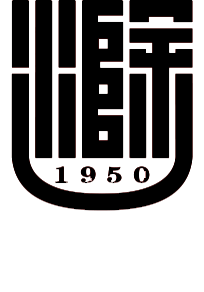 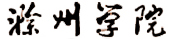 教育见习报告表体 育 学 院体育学院体育教育专业教育见习说明     教育见习是体育教育专业本科教学的重要组成部分，是培养学生综合运用所学的基础理论、基本技能和专业知识进行业务训练的基础，是加强职前培训、培养合格专门人才的重要途径，是反馈检查学校教育教学工作的重要措施，是本科学生毕业的必要条件。一、教育见习的目的 （一）通过观察、观摩等实践学习环节，使学生感受、了解体育教育专业的专业特点，进行有目的专业思想教育。 （二）使学生将所学的基础理论、基本知识和基本技能，与所观察到的专业实践行为有机结合，培养独立思考能力。 （三）引导学生认真学习和研究体育教育科学，探索教学训练规律，受到教学与训练的实践熏陶。（四）全面检验专业办学思想和培养规格，及时获得反馈信息，不断改进教育、教学与训练工作，提高教育质量，培养出适应社会需求的专门人才。二、教育见习的任务 （一）了解、熟悉党的教育方针、政策及有关规章制度。了解当地所在区域中小学体育教学状况．树立正确的体育教育教学思想，巩固专业思想，热爱中小学体育教育事业。 （二）正确认识体育教育教学在学校教育中的地位和作用以及体育工作对体育教师的要求，初步了解和掌握大、中、小学体育教育教学的规律、方法、技能、技巧。熟悉大、中、小学体育教师应具备的教学业务素质，为做一名合格的体育教师奠定基础。 （三）将所学的专业理论知识，技术技能、教育专业知识运用到教育实践中，理论与实践有机结合。了解新情况，学习新经验，提高教学质量。 三、见习报告表基本要求　　要求观点明确，条理清楚，文字简练，格式规范，具有鲜明的针对性和创新性，一般为手写稿，报告正文字数不少于1000字。学号姓 名专 业时 间教育见习地点一、教育见习目的与意义：二、教育见习内容（主要从课程名称、班级人数、体育教学保障以及体育课堂教学内容、课程设计、教学环节、教师组织教法、学生练习法、教师口令、示范以及教学语音、课堂氛围、教学效果等方面进行阐述，）三、教育见习收获与体会 学生签名：    （整篇报告不少于1000字 ）                          年     月    日一、教育见习目的与意义：二、教育见习内容（主要从课程名称、班级人数、体育教学保障以及体育课堂教学内容、课程设计、教学环节、教师组织教法、学生练习法、教师口令、示范以及教学语音、课堂氛围、教学效果等方面进行阐述，）三、教育见习收获与体会 学生签名：    （整篇报告不少于1000字 ）                          年     月    日一、教育见习目的与意义：二、教育见习内容（主要从课程名称、班级人数、体育教学保障以及体育课堂教学内容、课程设计、教学环节、教师组织教法、学生练习法、教师口令、示范以及教学语音、课堂氛围、教学效果等方面进行阐述，）三、教育见习收获与体会 学生签名：    （整篇报告不少于1000字 ）                          年     月    日一、教育见习目的与意义：二、教育见习内容（主要从课程名称、班级人数、体育教学保障以及体育课堂教学内容、课程设计、教学环节、教师组织教法、学生练习法、教师口令、示范以及教学语音、课堂氛围、教学效果等方面进行阐述，）三、教育见习收获与体会 学生签名：    （整篇报告不少于1000字 ）                          年     月    日一、教育见习目的与意义：二、教育见习内容（主要从课程名称、班级人数、体育教学保障以及体育课堂教学内容、课程设计、教学环节、教师组织教法、学生练习法、教师口令、示范以及教学语音、课堂氛围、教学效果等方面进行阐述，）三、教育见习收获与体会 学生签名：    （整篇报告不少于1000字 ）                          年     月    日一、教育见习目的与意义：二、教育见习内容（主要从课程名称、班级人数、体育教学保障以及体育课堂教学内容、课程设计、教学环节、教师组织教法、学生练习法、教师口令、示范以及教学语音、课堂氛围、教学效果等方面进行阐述，）三、教育见习收获与体会 学生签名：    （整篇报告不少于1000字 ）                          年     月    日教育见习成绩：                    指导教师签名：                                                                                                                                   年   月    日教育见习成绩：                    指导教师签名：                                                                                                                                   年   月    日教育见习成绩：                    指导教师签名：                                                                                                                                   年   月    日教育见习成绩：                    指导教师签名：                                                                                                                                   年   月    日教育见习成绩：                    指导教师签名：                                                                                                                                   年   月    日教育见习成绩：                    指导教师签名：                                                                                                                                   年   月    日